VISITA A MEDELLÍN- ESCUELA DEPORTIVA BARRIO EL BOSQUE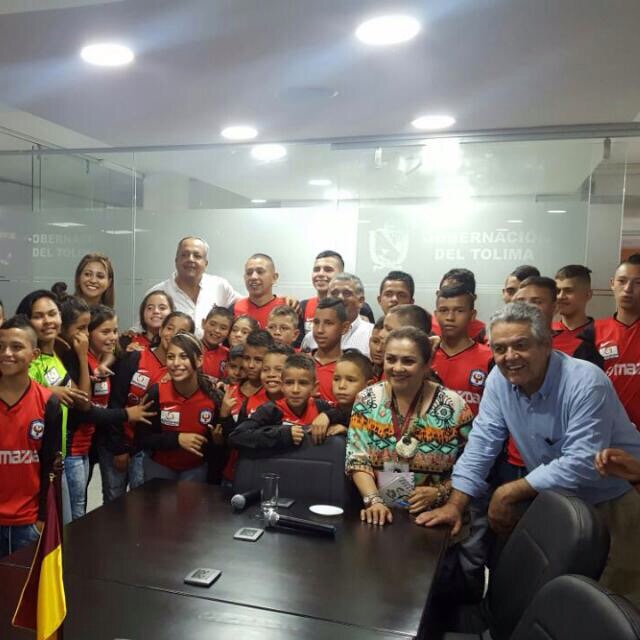 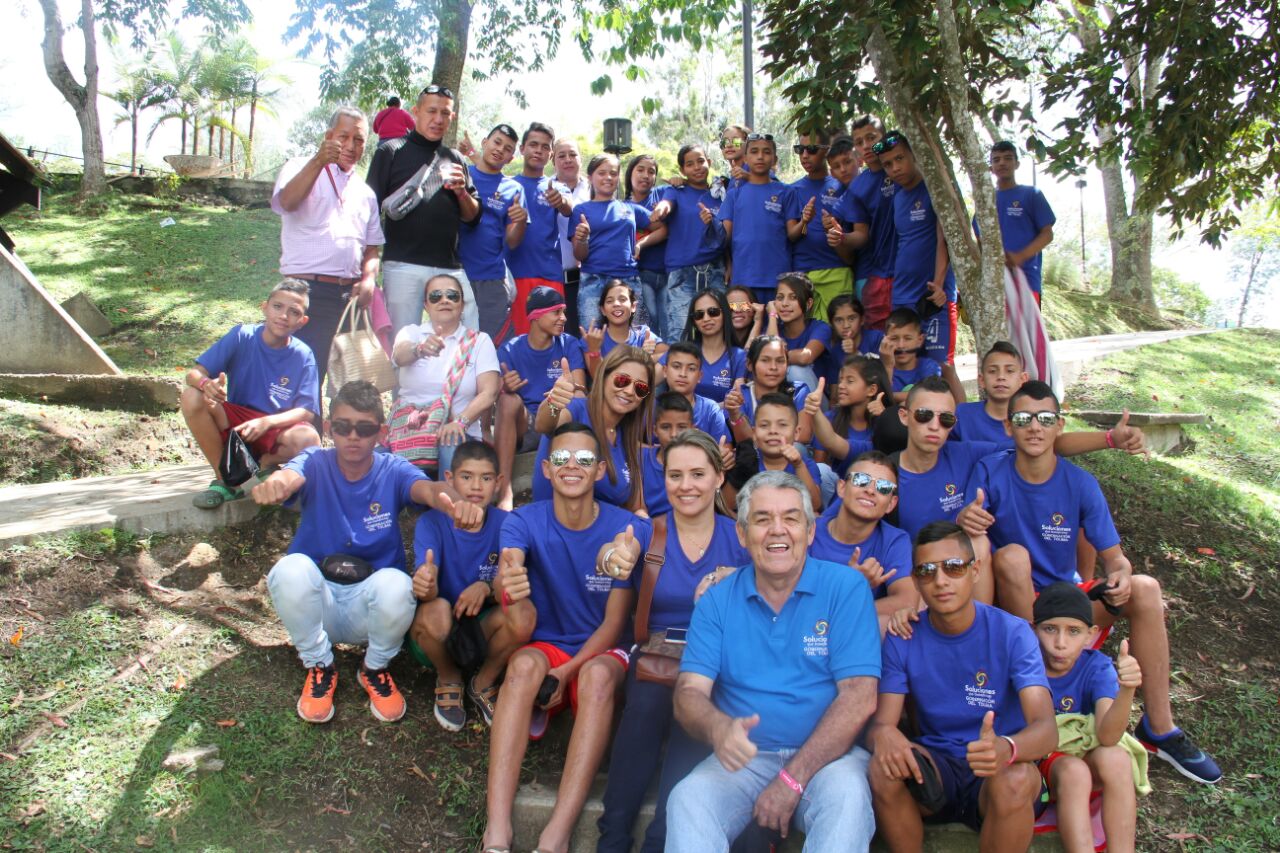 